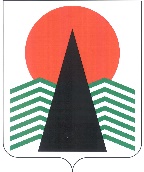 АДМИНИСТРАЦИЯ  НЕФТЕЮГАНСКОГО РАЙОНАпостановлениег.НефтеюганскО мерах по предотвращению завоза и распространения новой коронавирусной инфекции (COVID-19) на территории Нефтеюганского районаВ соответствии с Федеральными законами от 21.11.1994 № 68-ФЗ «О защите населения и территорий от чрезвычайных ситуаций природного и техногенного характера», от 30.03.1999 № 52-ФЗ «О санитарно-эпидемиологическом благополучии населения», Указом Президента Российской Федерации от 11.05.2020 № 316 
«Об определении порядка продления действия мер по обеспечению санитарно-эпидемиологического благополучия населения в субъектах Российской Федерации 
в связи с распространением новой коронавирусной инфекции (COVID-19)», Законом Ханты-Мансийского автономного округа – Югры от 16.10.2007 № 135-оз «О защите населения и территорий Ханты-Мансийского автономного округа – Югры 
от чрезвычайных ситуаций межмуниципального и регионального характера», постановлением Губернатора Ханты-Мансийского автономного округа – Югры 
от 05.03.2022 № 18 «О мерах по предотвращению завоза и распространения новой коронавирусной инфекции (COVID-19) в Ханты-Мансийском автономном округе – Югре»,  п о с т а н о в л я ю:1. Руководителям структурных подразделений администрации Нефтеюганского района, обладающих правом юридического лица, руководителям муниципальных учреждений, предприятий Нефтеюганского района обеспечить:соблюдение посетителями, работниками масочного режима, а также наличия условий обработки рук кожными антисептиками либо дезинфицирующими салфетками;централизованный сбор на выходе использованных одноразовых масок, дезинфицирующих салфеток (за исключением юридических лиц, находящихся 
в здании администрации Нефтеюганского района);распределение потоков работников с применением режима гибкого рабочего времени, организацию сменной работы, размещение работников на разных этажах, 
в отдельных кабинетах.2. Руководителям структурных подразделений администрации Нефтеюганского района, не обладающих правом юридического лица, обеспечить:соблюдение работниками масочного режима;распределение потоков работников с применением режима гибкого рабочего времени, организацию сменной работы, размещение работников на разных этажах, 
в отдельных кабинетах.3. Руководителю МКУ «Управления по делам администрации Нефтеюганского района» (Губатенко А.В.) обеспечить:соблюдение посетителями администрации Нефтеюганского района масочного режима, а также наличия условий обработки рук кожными антисептиками либо дезинфицирующими салфетками; централизованный сбор на выходе из здания администрации Нефтеюганского района использованных одноразовых масок, дезинфицирующих салфеток.4. Установить запрет на проведение на территории Нефтеюганского муниципального района Ханты-Мансийского автономного округа – Югры:4.1. Массовых мероприятий муниципального характера более 3 000 человек.4.2. Публичных мероприятий (за исключением официально организованных органами местного самоуправления Нефтеюганского района).5. Руководителям структурных подразделений администрации Нефтеюганского района, обладающих правом юридического лица, подведомственных им учреждений, начальнику управления муниципальной службы, кадров и наград администрации Нефтеюганского района (Пинчукова М.В.) направлять в служебные командировки сотрудников только при наличии у них двухмерного штрихового кода (QR-кода), подтверждающего факт их вакцинации против новой коронавирусной инфекции (COVID-19), или перенесенного заболевания новой коронавирусной инфекцией (COVID-19) (либо иного документа, выданного врачом и подтверждающего факт вакцинации против новой коронавирусной инфекции (COVID-19), или перенесенного заболевания новой коронавирусной инфекцией (COVID-19)).6. Признать утратившими силу постановления администрации Нефтеюганского района:от 10.04.2020 № 500-па «О мерах по предотвращению завоза 
и распространения новой коронавирусной инфекции, вызванной COVID-2019, 
на территории Нефтеюганского района»;от 20.04.2020 № 536-па «О внесении изменений в постановление администрации Нефтеюганского района от 10.04.2020 № 500-па «О мерах 
по предотвращению завоза и распространения новой коронавирусной инфекции, вызванной COVID-2019, на территории Нефтеюганского района»;от 30.04.2020 595-па «О дополнительных мерах по предотвращению завоза 
и распространения новой коронавирусной инфекции, вызванной COVID-2019, 
на территории Нефтеюганского района»;от 08.05.2020 № 619-па «О дополнительных мерах по предотвращению завоза и распространения новой коронавирусной инфекции, вызванной COVID-2019, 
на территории Нефтеюганского района»;от 22.05.2020 № 677-па «О внесении изменений в постановление администрации Нефтеюганского района от 08.05.2020 № 619-па «О дополнительных мерах по предотвращению завоза и распространения новой коронавирусной инфекции, вызванной COVID-2019, на территории Нефтеюганского района»;от 27.05.2020 № 697-па «О дополнительных мерах по предотвращению завоза и распространения новой коронавирусной инфекции, вызванной COVID-2019, 
на территории Нефтеюганского района»;от 10.06.2020 № 779-па «О дополнительных мерах по предотвращению завоза и распространения новой коронавирусной инфекции, вызванной COVID-2019, 
на территории Нефтеюганского района»;от 23.06.2020 № 859-па «О дополнительных мерах по предотвращению завоза и распространения новой коронавирусной инфекции, вызванной COVID-2019, 
на территории Нефтеюганского района»;от 29.06.2020 № 887-па «О дополнительных мерах по предотвращению завоза и распространения новой коронавирусной инфекции, вызванной COVID-2019, 
на территории Нефтеюганского района»;от 06.07.2020 № 923-па «О дополнительных мерах по предотвращению завоза и распространения новой коронавирусной инфекции, вызванной COVID-2019, 
на территории Нефтеюганского района»;от 10.07.2020 № 954-па «О дополнительных мерах по предотвращению завоза и распространения новой коронавирусной инфекции, вызванной COVID-2019, 
на территории Нефтеюганского района»;от 30.07.2020 № 1098-па «О внесении изменений в постановление администрации Нефтеюганского района от 10.04.2020 № 500-па «О мерах 
по предотвращению завоза и распространения новой коронавирусной инфекции, вызванной COVID-2019, на территории Нефтеюганского района»;от 10.08.2020 № 1163-па «О дополнительных мерах по предотвращению завоза и распространения новой коронавирусной инфекции, вызванной COVID-2019, на территории Нефтеюганского района»;от 14.08.2020 № 1188-па «О внесении изменений в постановление администрации Нефтеюганского района от 10.04.2020 № 500-па «О мерах 
по предотвращению завоза и распространения новой коронавирусной инфекции, вызванной COVID-2019, на территории Нефтеюганского района»;от 20.08.2020 № 1216-па «О дополнительных мерах по предотвращению завоза и распространения новой коронавирусной инфекции, вызванной COVID-2019, на территории Нефтеюганского района»;от 27.08.2020 № 1257-па «О дополнительных мерах по предотвращению завоза и распространения новой коронавирусной инфекции, вызванной COVID-2019, на территории Нефтеюганского района»;от 01.09.2020 № 1278-па «О дополнительных мерах по предотвращению завоза и распространения новой коронавирусной инфекции, вызванной 
COVID-2019, на территории Нефтеюганского района и внесении изменений 
в некоторые постановления администрации Нефтеюганского района»;от 17.09.2020 № 1377-па «О дополнительных мерах по предотвращению завоза и распространения новой коронавирусной инфекции, вызванной COVID-2019, на территории Нефтеюганского района»;от 25.09.2020 № 1436-па «О внесении изменений в постановление администрации Нефтеюганского района от 10.04.2020 № 500-па «О мерах 
по предотвращению завоза и распространения новой коронавирусной инфекции, вызванной COVID-2019, на территории Нефтеюганского района»;от 29.09.2020 № 1451-па «О дополнительных мерах по предотвращению завоза и распространения новой коронавирусной инфекции, вызванной COVID-2019, на территории Нефтеюганского района»;от 15.10.2020 № 1537-па «О дополнительных мерах по предотвращению завоза и распространения новой коронавирусной инфекции, вызванной COVID-2019, на территории Нефтеюганского района»;от 28.10.2020 № 1627-па «О дополнительных мерах по предотвращению завоза и распространения новой коронавирусной инфекции, вызванной COVID-2019, на территории Нефтеюганского района»;от 03.11.2020 № 1649-па «О дополнительных мерах по предотвращению завоза и распространения новой коронавирусной инфекции, вызванной COVID-2019, на территории Нефтеюганского района»;от 06.11.2020 № 1665-па «О дополнительных мерах по предотвращению завоза и распространения новой коронавирусной инфекции, вызванной COVID-2019, на территории Нефтеюганского района»;от 25.11.2020 № 1771-па «О дополнительных мерах по предотвращению завоза и распространения новой коронавирусной инфекции, вызванной COVID-2019, на территории Нефтеюганского района»;от 07.12.2020 № 1855-па «О дополнительных мерах по предотвращению завоза и распространения новой коронавирусной инфекции, вызванной COVID-2019, на территории Нефтеюганского района»;от 23.12.2020 № 1988-па «О дополнительных мерах по предотвращению завоза и распространения новой коронавирусной инфекции, вызванной COVID-2019, на территории Нефтеюганского района»;от 28.01.2021 № 100-па «О дополнительных мерах по предотвращению завоза и распространения новой коронавирусной инфекции, вызванной COVID-2019, 
на территории Нефтеюганского района»;от 24.02.2021 № 272-па «О дополнительных мерах по предотвращению завоза и распространения новой коронавирусной инфекции, вызванной COVID-2019, 
на территории Нефтеюганского района»;от 22.03.2021 № 421-па «О дополнительных мерах по предотвращению завоза и распространения новой коронавирусной инфекции, вызванной COVID-2019, 
на территории Нефтеюганского района, внесении изменений в некоторые постановления администрации Нефтеюганского района»;от 29.03.2021 № 480-па «О внесении изменений в постановление администрации Нефтеюганского района от 10.04.2020 № 500-па «О мерах 
по предотвращению завоза и распространения новой коронавирусной инфекции, вызванной COVID-2019, на территории Нефтеюганского района»;от 29.04.2021 № 674-па «О дополнительных мерах по предотвращению завоза и распространения новой коронавирусной инфекции, вызванной COVID-2019, 
на территории Нефтеюганского района, внесении изменений постановление администрации Нефтеюганского района от 10.04.2020 № 500-па «О мерах 
по предотвращению завоза и распространения новой коронавирусной инфекции, вызванной COVID-2019, на территории Нефтеюганского района»;от 11.05.2021 № 720-па «О дополнительных мерах по предотвращению завоза и распространения новой коронавирусной инфекции, вызванной COVID-2019, 
на территории Нефтеюганского района и внесении изменений постановление администрации Нефтеюганского района от 10.04.2020 № 500-па «О мерах 
по предотвращению завоза и распространения новой коронавирусной инфекции, вызванной COVID-2019, на территории Нефтеюганского района»;от 19.05.2021 № 783-па «О внесении изменений в некоторые постановления администрации Нефтеюганского района»;от 25.05.2021 № 833-па «О дополнительных мерах по предотвращению завоза и распространения новой коронавирусной инфекции, вызванной COVID-2019, 
на территории Нефтеюганского района и внесении изменений постановление администрации Нефтеюганского района от 10.04.2020 № 500-па «О мерах 
по предотвращению завоза и распространения новой коронавирусной инфекции, вызванной COVID-2019, на территории Нефтеюганского района»;от 15.06.2021 № 983-па «О мерах по предотвращению завоза 
и распространения новой коронавирусной инфекции, вызванной COVID-2019, 
на территории Нефтеюганского района»;от 14.07.2021 № 1175-па «О внесении изменений в постановление администрации Нефтеюганского района от 15.06.2021 № 983-па «О мерах 
по предотвращению завоза и распространения новой коронавирусной инфекции, вызванной COVID-2019, на территории Нефтеюганского района»; от 02.07.2021 № 1128-па «О дополнительных мерах по предотвращению завоза и распространения новой коронавирусной инфекции, вызванной COVID-2019, на территории Нефтеюганского района»;от 17.08.2021 № 1389-па «О внесении изменений в постановление администрации Нефтеюганского района от 15.06.2021 № 983-па «О мерах 
по предотвращению завоза и распространения новой коронавирусной инфекции, вызванной COVID-2019, на территории Нефтеюганского района»;от 27.09.2021 № 1683-па «О внесении изменений в постановление администрации Нефтеюганского района от 15.06.2021 № 983-па «О мерах 
по предотвращению завоза и распространения новой коронавирусной инфекции, вызванной COVID-2019, на территории Нефтеюганского района»;от 11.10.2021 № 1758-па «О дополнительных мерах по предотвращению завоза и распространения новой коронавирусной инфекции, вызванной COVID-2019, на территории Нефтеюганского района»;от 19.10.2021 № 1814-па «О дополнительных мерах по предотвращению завоза и распространения новой коронавирусной инфекции, вызванной COVID-2019, на территории Нефтеюганского района»;от 25.10.2021 № 1849-па «О дополнительных мерах по предотвращению завоза и распространения новой коронавирусной инфекции, вызванной COVID-2019, на территории Нефтеюганского района»;от 28.10.2021 № 1873-па «О внесении изменений в постановление администрации Нефтеюганского района от 25.10.2021 № 1849-па «О дополнительных мерах по предотвращению завоза и распространения новой коронавирусной инфекции, вызванной COVID-2019, на территории Нефтеюганского района»;от 02.11.2021 № 1921-па «О внесении изменений в постановление администрации Нефтеюганского района от 25.10.2021 № 1849-па «О дополнительных мерах по предотвращению завоза и распространения новой коронавирусной инфекции, вызванной COVID-2019, на территории Нефтеюганского района»;от 23.11.2021 № 2043-па «О дополнительных мерах по предотвращению завоза и распространения новой коронавирусной инфекции, вызванной COVID-2019, на территории Нефтеюганского района»;от 15.12.2021 № 2216-па «Об определении ответственных лиц по исполнению плана действий, направленных на предотвращение распространения нового штамма SARS-CoV-2, вызывающего коронавирусную инфекцию (COVID-19), в Ханты-Мансийском автономном округе – Югре и дополнительных мерах по предотвращению завоза и распространения новой коронавирусной инфекции, вызванной COVID-2019, на территории Нефтеюганского района»;от 24.01.2022 № 51-па «О дополнительных мерах по предотвращению завоза 
и распространения новой коронавирусной инфекции, вызванной COVID-2019, 
на территории Нефтеюганского района»;от 07.02.2022 № 131-па «О дополнительных мерах по предотвращению завоза 
и распространения новой коронавирусной инфекции, вызванной COVID-2019, 
на территории Нефтеюганского района»;от 25.02.2022 № 270-па «О дополнительных мерах по предотвращению завоза 
и распространения новой коронавирусной инфекции, вызванной COVID-2019, 
на территории Нефтеюганского района»;от 28.02.2022 № 273-па «О дополнительных мерах по предотвращению завоза 
и распространения новой коронавирусной инфекции, вызванной COVID-2019, 
на территории Нефтеюганского района».7. Настоящее постановление подлежит размещению на официальном сайте органов местного самоуправления Нефтеюганского района.8. Контроль за выполнением настоящего постановления возложить 
на заместителей главы Нефтеюганского района по направлениям деятельности.Исполняющий обязанности Главы района							С.А.Кудашкин05.03.2022№ 313-па№ 313-па